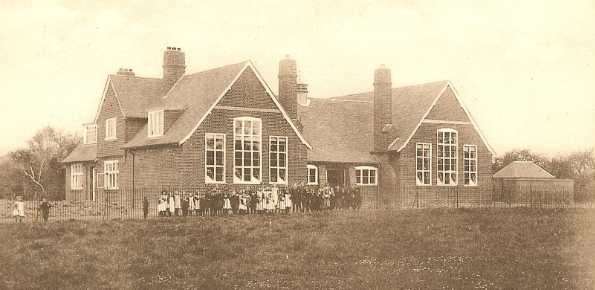 Maths objectives for this half term (geometry, statistics):Grammar knowledge for this half term:Revision of Year 5 objectives: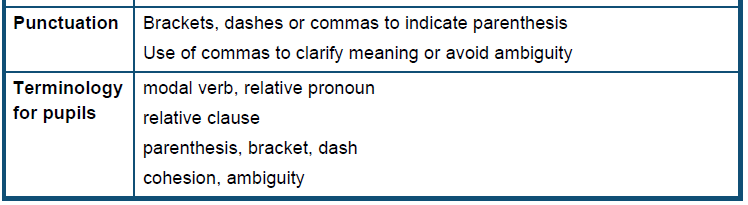 New Year 6 objectives: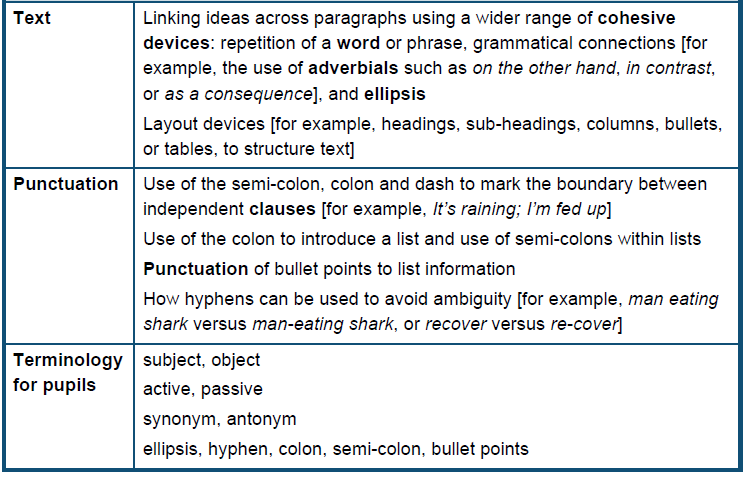 Pupil’s independent writing work will begin to be assessed by Miss Hill and other members of staff this half term. For your information, the writing assessment criteria is attached: 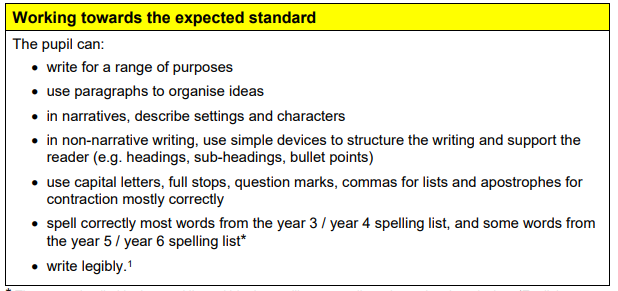 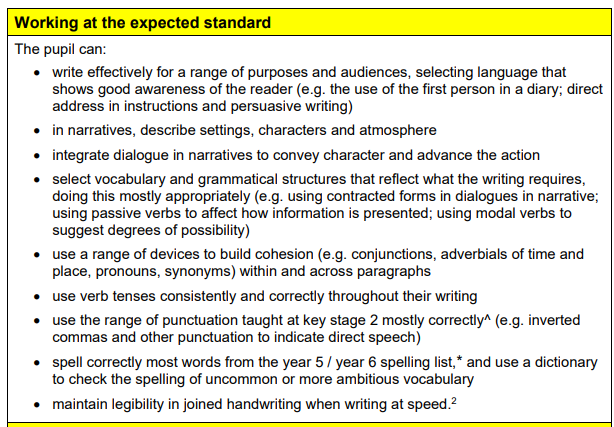 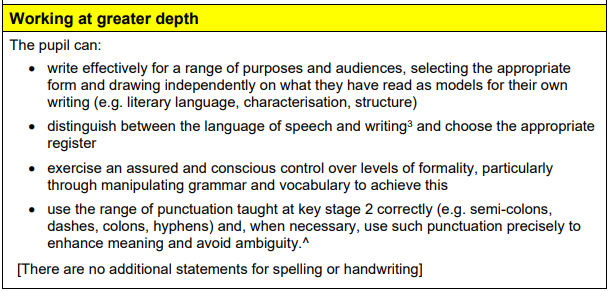 Draw 2D shapes using given dimensions and angles. Recognise, describe and build simple 3D shapes, including making nets.Compare and classify geometric shapes, based on their properties and sizes.Find unknown angles in any triangles, quadrilaterals and regular polygons.Illustrate and name parts of circles, including radius, diameter and circumference and know that diameter is twice the radius.Recognise angles where they meet at a point, are on a straight line, or are vertically opposite, and find missing angles.Describe positions on the full co-ordinate grid (all four quadrants).Draw and translate simple shapes on the co-ordinate plane, and reflect them in the axes.Interpret and construct pie charts and line graphs and use these to solve problems.Calculate and interpret the mean as an average.